Section A: Síolta Standard and ComponentSection A: Síolta Standard and ComponentSection A: Síolta Standard and ComponentSection A: Síolta Standard and ComponentSection A: Síolta Standard and ComponentInsert Standard Number and Title:Standard 6: PlayPromoting play requires that each child has ample time to engage freely available and accessible, developmentally appropriate and well-resourced opportunities for exploration, creativity and ‘meaning making’ in the company of other children, with participating adults and alone where appropriate. Insert Standard Number and Title:Standard 6: PlayPromoting play requires that each child has ample time to engage freely available and accessible, developmentally appropriate and well-resourced opportunities for exploration, creativity and ‘meaning making’ in the company of other children, with participating adults and alone where appropriate. Insert Standard Number and Title:Standard 6: PlayPromoting play requires that each child has ample time to engage freely available and accessible, developmentally appropriate and well-resourced opportunities for exploration, creativity and ‘meaning making’ in the company of other children, with participating adults and alone where appropriate. Insert Standard Number and Title:Standard 6: PlayPromoting play requires that each child has ample time to engage freely available and accessible, developmentally appropriate and well-resourced opportunities for exploration, creativity and ‘meaning making’ in the company of other children, with participating adults and alone where appropriate. Insert Standard Number and Title:Standard 6: PlayPromoting play requires that each child has ample time to engage freely available and accessible, developmentally appropriate and well-resourced opportunities for exploration, creativity and ‘meaning making’ in the company of other children, with participating adults and alone where appropriate. Insert Component Number and Title:Component 6.2When the child is engaged in play/exploration, the equipment and materials provided are freely available and easily accessible to him/her.Insert Component Number and Title:Component 6.2When the child is engaged in play/exploration, the equipment and materials provided are freely available and easily accessible to him/her.Insert Component Number and Title:Component 6.2When the child is engaged in play/exploration, the equipment and materials provided are freely available and easily accessible to him/her.Insert Component Number and Title:Component 6.2When the child is engaged in play/exploration, the equipment and materials provided are freely available and easily accessible to him/her.Insert Component Number and Title:Component 6.2When the child is engaged in play/exploration, the equipment and materials provided are freely available and easily accessible to him/her.Section B: Level of PracticeSection B: Level of PracticeSection B: Level of PracticeSection B: Level of PracticeSection B: Level of PracticeLevel 1No evidence of QualityLevel 2Some evidence of QualityLevel 2Some evidence of QualityLevel 3Significant evidence of Quality but some issues still outstandingLevel 4Comprehensive  evidence of QualitySection C:Quality PracticesWith regard to the level indicated, please describe practice within your settingSection C: Quality Practices (continued)Section C:Quality PracticesWith regard to the level indicated, please describe practice within your settingSection C: Quality Practices (continued)Photos of room layouts ; toys etc. In following the Aistear curriculum we are supporting also the pedadogcial teachings of Maria Montessori -   focusing on play and child centered approach. Maria Montessori believed children learnt from within and designed an environment to support this. Aistear  highlights play as the learning model or vehicle for childrens learning and this runs throughout the four themes of Well being; communication; Exploring and thinking and Identity and belonging. The Steiner model highlights the value of the outdoor environment on imaginative and creative play for the child and the “set up “ and “materials “  are nature around the child which we support and promote with our large outdoor areas. Malaguzzi (1920 – 1994)developed the Reggio emilia approach  –supportive and enriching environment based on the interests of the children through a self - guiding curriculum. Malaguzzi defines the environment of the 3rd educator – while Montessori and Steiner both emphasised this within their curricula Malaguzzi confirmed this. Photos of room layouts ; toys etc. In following the Aistear curriculum we are supporting also the pedadogcial teachings of Maria Montessori -   focusing on play and child centered approach. Maria Montessori believed children learnt from within and designed an environment to support this. Aistear  highlights play as the learning model or vehicle for childrens learning and this runs throughout the four themes of Well being; communication; Exploring and thinking and Identity and belonging. The Steiner model highlights the value of the outdoor environment on imaginative and creative play for the child and the “set up “ and “materials “  are nature around the child which we support and promote with our large outdoor areas. Malaguzzi (1920 – 1994)developed the Reggio emilia approach  –supportive and enriching environment based on the interests of the children through a self - guiding curriculum. Malaguzzi defines the environment of the 3rd educator – while Montessori and Steiner both emphasised this within their curricula Malaguzzi confirmed this. Photos of room layouts ; toys etc. In following the Aistear curriculum we are supporting also the pedadogcial teachings of Maria Montessori -   focusing on play and child centered approach. Maria Montessori believed children learnt from within and designed an environment to support this. Aistear  highlights play as the learning model or vehicle for childrens learning and this runs throughout the four themes of Well being; communication; Exploring and thinking and Identity and belonging. The Steiner model highlights the value of the outdoor environment on imaginative and creative play for the child and the “set up “ and “materials “  are nature around the child which we support and promote with our large outdoor areas. Malaguzzi (1920 – 1994)developed the Reggio emilia approach  –supportive and enriching environment based on the interests of the children through a self - guiding curriculum. Malaguzzi defines the environment of the 3rd educator – while Montessori and Steiner both emphasised this within their curricula Malaguzzi confirmed this. Section D:Supporting DocumentationPlease provide a list of the evidence you plan to attach to support your narrativeSection D:Supporting DocumentationPlease provide a list of the evidence you plan to attach to support your narrative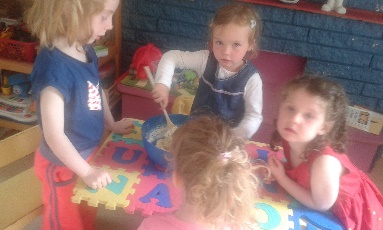 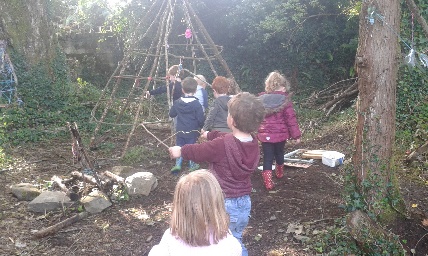 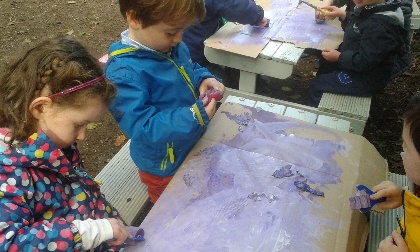 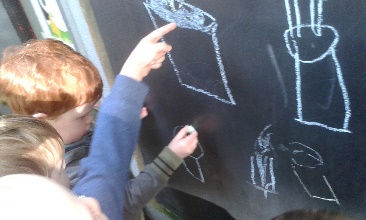 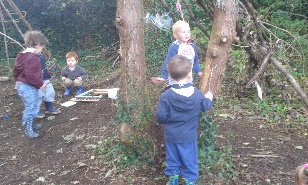 